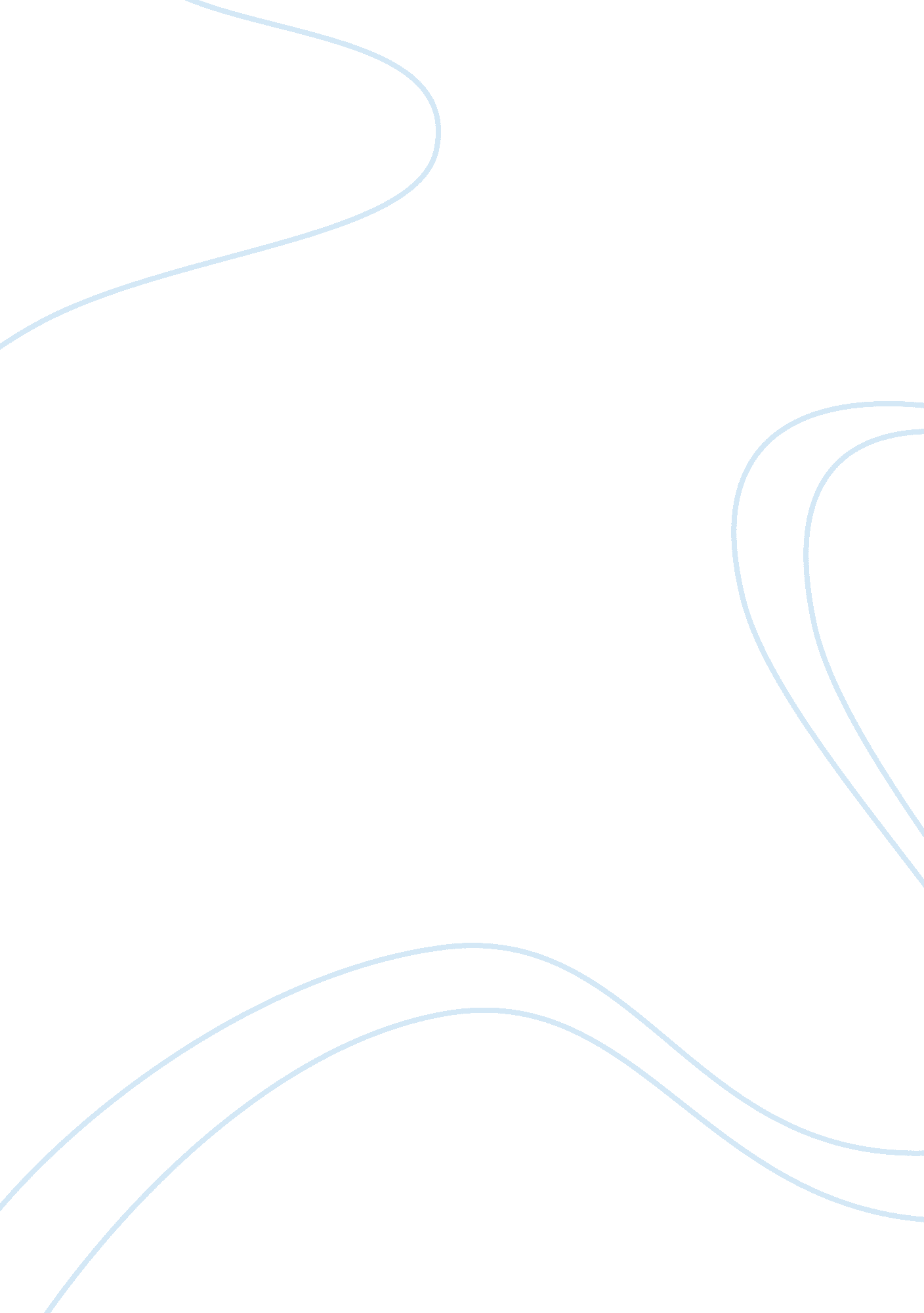 Social problems: illegal immigrantsSociology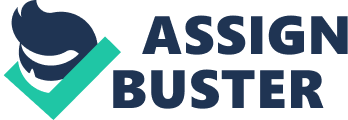 Social Problem: Illegal Immigrants Dealing With Illegal Immigration in Our Country The 12 million unlawful immigrants in the country and millions of others who want to come here present social problems (Roberts, Alden & Whitley, 2013). The education system in the country is not equipped with resources and coursework that can handle multilingual education. Illegal immigrants are threats to homeland security despite scores getting incarcerated in prisons. The high number of illegal immigrants overburdens the health sector because Illegal Immigration Reform and Immigrant Responsibility Act accommodate pregnant mothers and infants. Employers have access cheap labor from illegal immigrants, which reduce career opportunities for U. S citizens. Undocumented illegal workers evade compulsory labor taxes. 
The government should roll out bilingual or multilingual education systems to accommodate children who are born in United States of illegal immigrant parents (Wolfgang, 2014). The system should also improve detection and removal measures while eliminating incentives for all immigrants. The law should curtail employment chances and increase prohibitions for illegal immigrants who think that the law cannot be enforced comprehensively. According to The Monitor (2012), the electronic employment verification system should be made mandatory to prevent fraudulent use of documents during entry into the country. Illegal immigrants should receive wages, jobs, and tax bills the same way U. S citizens get from the government. 
The government should also mobilize resources to detain and deport illegal immigrant families. Hiring immigration judges and officials can streamline the problem of illegal immigrants in the country. The legal status of illegal immigrants should be improved through expansion of legal limits. Fines and financial expectations can strike a balance for all citizens in United States. Multiculturalism and pricey amnesty should become part of the national value to fasten the illegal immigration at the borders (The Monitor, 2012). 
References 
Roberts, B., Alden, E., & Whitley, J. (2013). Managing illegal immigration to the United States. 
The Monitor,. (2012). 3 views on how US should combat illegal immigration. The Christian Science Monitor. Retrieved from http://www. csmonitor. com/Commentary/One-Minute-Debate-3-Views/2012/0924/3-views-on-how-US-should-combat-illegal-immigration/Tighten-up-Eliminate-incentives-for-illegal-immigration.-Improve-detection-and-removal 
Wolfgang, B. (2014). White House sticks by ‘ plan A’ to handle illegal immigrant children. The Washingtion Times. Retrieved from http://www. washingtontimes. com/news/2014/jul/14/white-house-sticks-plan-handle-immigrant-children/ 